PROPER NAME/ PICTURE INDICATION FOR USE PROPER TECHNIQUE Krey Hooks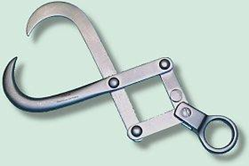 Dead feotus in large animal medicine Hook parts of the feotus to make accessibility easier through the vagina Calf Puller & Jack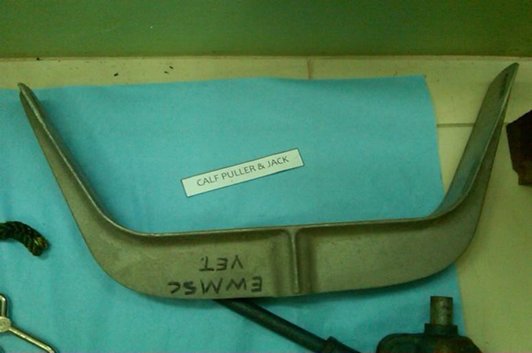 Dystocia See attached video Calving chains and hooks 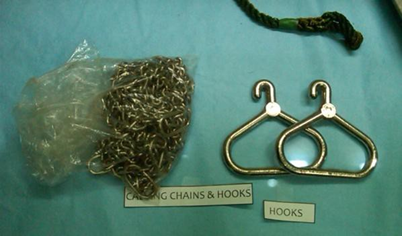 Dystocia Applied on the fore limbs, joint to joint on the calf. Chains are then pulled and the calf is guided out of the vagina. Calving Ropes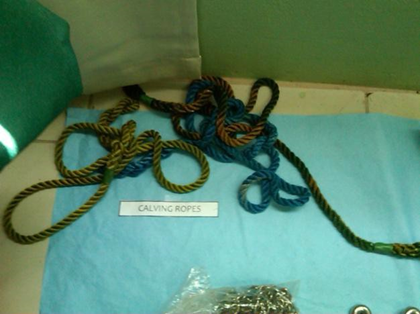 DystociaSame as above but used in small ruminants as well. 